Isle of Wight Group ofAdvanced Motorists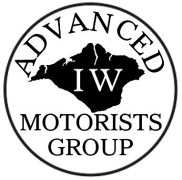 Membership renewal form for period 1st April 2022 to 31st March 2025 From 1st April 2022 revised membership fees for a three year periodTitle:		 _____ Name: _____________________________________________________ Address:	_________________________________________________________________		_________________________________________________________________ ____________________________________ Postcode: ____________________ Tel No:		_________________________ Mobile No:	__________________________ E-mail:		_________________________________________________________________ IW Group No: 	____________	CAR / BIKE  IAM No:___________   RoSPA No:_____________                                                                                                                               Preferred Method of Contact:	 Email    Mobile Phone   	Home Phone    Write	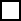 Full Member 3 years					£30.00Full Member 1 year					               £12.00Associates (enrolled with mainland group)	           	Free	Associates not enrolled with mainland group		£15.00	per year				Signed: _______________________________________	      Date: _________________Cheques (payable to: ‘Isle of Wight Group of Advanced Motorists’)Send to Membership Secretary:Jill Shead 29 Priory Road Carisbrooke PO305JUBank Payment Details –    Bank Transfer  	           Cheque   For Internet Banking please use the following Account Name: IW Group Advanced Motorists			 Sort Code: 40 – 34 – 26		Account: 21724150		Reference: Your Name Don’t Forget: complete this form and return it to Membership Secretary on setting up paymentIMPORTANT Computerised Database Notice  The information you provide on this form will be held on the Isle of Wight Group of Advanced Motorists computer for administration purposes. It will not be disseminated in any format to any third party. The Database Controller for the Group is the Group’s Chairman who can be contacted at chairman@iwgroupadvancedmotorists.org.uk